РЕШЕНИЕО принятии решения о бюджете Петропавловск-Камчатского городского округа на 2020 год и плановый период 2021-2022 годов Рассмотрев проект решения о бюджете Петропавловск-Камчатского городского округа на 2020 год и плановый период 2021-2022 годов, внесенный администрацией Петропавловск-Камчатского городского округа, в соответствии со статьей 28 Устава Петропавловск-Камчатского городского округа, Решением Городской Думы Петропавловск-Камчатского городского округа от 27.12.2013
№ 173-нд «О бюджетном процессе в Петропавловск-Камчатском городском округе» Городская Дума Петропавловск-Камчатского городского округаРЕШИЛА:1. Принять Решение о бюджете Петропавловск-Камчатского городского округа на 2020 год и плановый период 2021-2022 годов.2. Направить принятое Решение Главе Петропавловск-Камчатского городского округа для подписания и обнародования.Председатель Городской Думы Петропавловск-Камчатского городского округа                                                                                 Г.В. МонаховаРЕШЕНИЕот 06.11.2019 № 211-ндО бюджете Петропавловск-Камчатского городского округана 2020 год и плановый период 2021-2022 годовПринято Городской Думой Петропавловск-Камчатского городского округа(решение от 06.11.2019 № 556-р)Статья 11. Утвердить основные характеристики бюджета Петропавловск-Камчатского городского округа (далее - бюджет городского округа) на 2020 год:1) прогнозируемый общий объем доходов бюджета городского округа 
в сумме 13 287 849,36937 тысяч рублей (далее - тыс. рублей);2) общий объем расходов бюджета городского округа в сумме 13 457 849,36937 тыс. рублей, в том числе на исполнение публичных нормативных обязательств в сумме 173 236,77800 тыс. рублей;3) размер резервного фонда администрации Петропавловск-Камчатского городского округа в сумме 5 000,00000 тыс. рублей;4) прогнозируемый дефицит бюджета городского округа в суммах:170 000,00000 тыс. рублей, в размере 2,5 процента от утвержденного объема доходов бюджета городского округа, без учета утвержденного объема безвозмездных поступлений и поступлений налога на доходы физических лиц 
по дополнительному нормативу отчислений;100 000,00000 тыс. рублей, в размере 1,5 процента от утвержденного объема доходов бюджета городского округа, без учета утвержденных в составе источников финансирования дефицита бюджета городского округа остатков средств на счетах по учету средств бюджета городского округа на сумму 70 000,00000 тыс. рублей.2. Утвердить основные характеристики бюджета городского округа
на плановый период 2021-2022 годов:1) прогнозируемый общий объем доходов бюджета городского округа 
на 2021 год в сумме 13 563 704,19136 тыс. рублей и на 2022 год в сумме
12 970 637,85028 тыс. рублей;2) общий объем расходов бюджета городского округа на 2021 год в сумме 13 663 704,19136 тыс. рублей, в том числе условно утвержденные расходы
765 738,04155 тыс. рублей, расходы на исполнение публичных нормативных обязательств 167 901,25500 тыс. рублей и на 2022 год в сумме
13 070 637,85028 тыс. рублей, в том числе условно утвержденные расходы 
в сумме 1 009 096,75982 тыс. рублей, расходы на исполнение публичных нормативных обязательств в сумме 168 123,29900 тыс. рублей;3) размер резервного фонда администрации Петропавловск-Камчатского городского округа на 2021 год в сумме 5 000,00000 тыс. рублей, на 2022 год 
в сумме 5 000,00000 тыс. рублей;4) дефицит бюджета городского округа на 2021 год равен:100 000,00000 тыс. рублей, в размере 1,5 процента от утвержденного объема доходов бюджета городского округа, без учета утвержденного объема безвозмездных поступлений и поступлений налога на доходы физических лиц 
по дополнительному нормативу отчислений;50 000,00000 тыс. рублей, в размере 0,7 процента от утвержденного объема доходов бюджета городского округа, без учета утвержденных в составе источников финансирования дефицита бюджета городского округа остатков средств на счетах по учету средств бюджета городского округа на сумму 50 000,00000 тыс. рублей;5) дефицит бюджета городского округа на 2022 год равен:100 000,00000 тыс. рублей, в размере 1,4 процента от утвержденного объема доходов бюджета городского округа, без учета утвержденного объема безвозмездных поступлений и поступлений налога на доходы физических лиц 
по дополнительному нормативу отчислений;50 000,00000 тыс. рублей, в размере 0,7 процента от утвержденного объема доходов бюджета городского округа, без учета утвержденных в составе источников финансирования дефицита бюджета городского округа остатков средств на счетах по учету средств бюджета городского округа на сумму 50 000,00000 тыс. рублей.Статья 21. Утвердить перечень главных администраторов доходов бюджета городского округа на 2020 год и плановый период 2021-2022 годов согласно приложению 1 к настоящему Решению.2. Утвердить перечень главных администраторов источников финансирования дефицита бюджета городского округа на 2020 год и плановый период 2021-2022 годов согласно приложению 3 к настоящему Решению.3. Рекомендовать администрации Петропавловск-Камчатского городского округа (далее - администрация городского округа) продолжить работу в рамках заключенного с Инспекцией Федеральной налоговой службы по 
г. Петропавловску-Камчатскому соглашения о взаимодействии в целях увеличения поступлений налоговых и неналоговых доходов в бюджет городского округа.Статья 31. Установить, что доходы, поступающие в бюджет городского округа 
в 2020 году и плановом периоде 2021-2022 годов, формируются за счет:1) доходов федеральных налогов и сборов, в том числе налогов, предусмотренных специальными налоговыми режимами, региональных налогов, местных налогов, установленных бюджетным законодательством Российской Федерации, с учетом нормативов распределения доходов бюджета городского округа на 2020 год и плановый период 2021-2022 годов согласно приложению 2 к настоящему Решению;2) неналоговых доходов от использования и продажи имущества, находящегося в муниципальной собственности Петропавловск-Камчатского городского округа, штрафов и иных сумм принудительного изъятия;3) безвозмездных поступлений, подлежащих зачислению в бюджет городского округа в соответствии с законодательством Российской Федерации 
и Камчатского края.2. В соответствии со статьей 35 Бюджетного кодекса Российской Федерации установить, что доходы бюджета городского округа от добровольных взносов, пожертвований, средств самообложения граждан, а также в случаях и в пределах поступления отдельных видов неналоговых доходов бюджета городского округа, направляются на расходы, соответствующие целям, на достижение которых они предоставляются.3. Учесть в бюджете городского округа на 2020 год поступление прогнозируемых доходов бюджета городского округа по группам, подгруппам 
и статьям классификации доходов бюджетов Российской Федерации на 2020 
год согласно приложению 4 к настоящему Решению.4. Учесть в бюджете городского округа на плановый период 2021-2022 годов поступление прогнозируемых доходов бюджета городского округа 
по группам, подгруппам и статьям классификации доходов бюджетов Российской Федерации на плановый период 2020-2021 годов согласно приложению 5 к настоящему Решению.5. Утвердить источники финансирования дефицита бюджета городского округа на 2020 год согласно приложению 6 к настоящему Решению.6. Утвердить источники финансирования дефицита бюджета городского округа на плановый период 2021-2022 годов согласно приложению 7 
к настоящему Решению.Статья 4В соответствии с Решением Городской Думы Петропавловск-Камчатского городского округа от 06.05.2013 № 72-нд «О порядке формирования и использования бюджетных ассигнований муниципального дорожного фонда Петропавловск-Камчатского городского округа» утвердить:1) объем бюджетных ассигнований муниципального дорожного фонда Петропавловск-Камчатского городского округа по доходам:в 2020 году - 383 000,00000 тыс. рублей;в 2021 году - 383 000,00000 тыс. рублей;в 2022 году - 50 000,00000 тыс. рублей;2) объем бюджетных ассигнований муниципального дорожного фонда Петропавловск-Камчатского городского округа по расходам:в 2020 году - 383 000,00000 тыс. рублей;в 2021 году - 383 000,00000 тыс. рублей;в 2022 году - 50 000,00000 тыс. рублей;3) распределение бюджетных ассигнований муниципального дорожного фонда Петропавловск-Камчатского городского округа на 2020 год и плановый период 2021-2022 годы согласно приложению 21 к настоящему Решению.Статья 5Установить, что часть прибыли муниципальных унитарных предприятий Петропавловск-Камчатского городского округа, остающаяся в их распоряжении после уплаты налогов и иных обязательных платежей, подлежит перечислению в бюджет городского округа по итогам работы муниципальных унитарных предприятий за год до 1 июня текущего финансового года в порядке и размере, установленных статьей 12 Решения Городской Думы Петропавловск-Камчатского городского округа от 05.07.2016 № 453-нд «О порядке управления и распоряжения имуществом, находящимся в собственности Петропавловск-Камчатского городского округа».Статья 61. Утвердить:1) распределение бюджетных ассигнований по разделам и подразделам классификации расходов бюджета городского округа на 2020 год согласно приложению 8 к настоящему Решению;2) распределение бюджетных ассигнований по разделам и подразделам классификации расходов бюджета городского округа на плановый период 2021-2022 годов согласно приложению 9 к настоящему Решению;3) распределение бюджетных ассигнований по разделам, подразделам, целевым статьям, муниципальным программам и непрограммным направлениям деятельности и группам видов расходов классификации расходов бюджета городского округа на 2020 год согласно приложению 10 к настоящему Решению;4) распределение бюджетных ассигнований по разделам, подразделам, целевым статьям, муниципальным программам и непрограммным направлениям деятельности и группам видов расходов классификации расходов бюджета городского округа на плановый период 2021-2022 годов согласно приложению 11 к настоящему Решению;5) ведомственную структуру расходов бюджета городского округа на 2020 год согласно приложению 12 к настоящему Решению;6) ведомственную структуру расходов бюджета городского округа 
на плановый период 2021 года согласно приложению 13 к настоящему Решению;7) ведомственную структуру расходов бюджета городского округа 
на плановый период 2022 года согласно приложению 14 к настоящему Решению;8) распределение бюджетных ассигнований с указанием главного распорядителя бюджетных средств на осуществление бюджетных инвестиций 
в объекты капитального строительства муниципальной собственности городского округа, включаемых в инвестиционную программу Петропавловск-Камчатского городского округа на 2020 год и плановый период 2021-2022 годов, согласно приложению 15 к настоящему Решению;9) распределение бюджетных ассигнований по муниципальным программам в разрезе целевых статей расходов бюджета городского округа, разделов, подразделов, видов расходов бюджета городского округа на 2020 год и плановый период 2021-2022 годов согласно приложению 16 к настоящему Решению;10) объем межбюджетных трансфертов, получаемых из других бюджетов бюджетной системы Российской Федерации в 2020 году, согласно приложению 17 к настоящему Решению;11) объем межбюджетных трансфертов, получаемых из других бюджетов бюджетной системы Российской Федерации в плановом периоде 2021 года, согласно приложению 18 к настоящему Решению;12) объем межбюджетных трансфертов, получаемых из других бюджетов бюджетной системы Российской Федерации в плановом периоде 2022 года, согласно приложению 19 к настоящему Решению;13) программу муниципальных внутренних заимствований Петропавловск-Камчатского городского округа на 2020 год и плановый период 2021-2022 годов согласно приложению 20 к настоящему Решению.2. Установить, что первоочередными расходами бюджета городского округа являются:1) оплата труда (с начислениями);2) реализация мер социальной поддержки населения Петропавловск-Камчатского городского округа;3) оплата коммунальных услуг;4) погашение долговых обязательств Петропавловск-Камчатского городского округа и процентных платежей по обслуживанию муниципального долга Петропавловск-Камчатского городского округа.3. Учесть, что бюджетные ассигнования на 2020 год, утвержденные приложением 12 к настоящему Решению, определены в соответствии 
с нормативом формирования расходов на оплату труда депутатов, выборных должностных лиц местного самоуправления, осуществляющих свои полномочия на постоянной основе, муниципальных служащих и содержание органов местного самоуправления Петропавловск-Камчатского городского округа, установленным постановлением Правительства Камчатского края в целях реализации статьи 136 Бюджетного кодекса Российской Федерации, являются для органов местного самоуправления Петропавловск-Камчатского городского округа нормативом расходов на оплату труда депутатов, выборных должностных лиц местного самоуправления, осуществляющих свои полномочия на постоянной основе, муниципальных служащих и содержание органов местного самоуправления Петропавловск-Камчатского городского округа и реализуются с учетом положения статьи 10 настоящего Решения.Учесть, что бюджетные ассигнования на оплату труда работников муниципальных учреждений Петропавловск-Камчатского городского округа 
на 2020 год установлены в пределах средств в общем объеме бюджетных ассигнований, утвержденных в ведомственной структуре расходов бюджета городского округа согласно приложению 12 к настоящему Решению, с учетом норм, установленных муниципальными правовыми актами Петропавловск-Камчатского городского округа, и не могут быть ниже минимальных размеров, установленных региональным соглашением о минимальной заработной плате 
в Камчатском крае.4. Учесть, что бюджетные ассигнования на финансирование расходов 
по реализации уведомлений (предписаний) о применении бюджетных мер принуждения органа, осуществляющего функции финансового контроля, исполняются за счет средств бюджета городского округа в соответствии 
с Бюджетным кодексом Российской Федерации и порядком исполнения решения о применении бюджетных мер принуждения, утвержденным приказом Управления финансов администрации Петропавловск-Камчатского городского округа.Статья 71. Установить, что финансовое обеспечение деятельности муниципальных казенных учреждений Петропавловск-Камчатского городского округа осуществляется за счет средств бюджета городского округа и на основании бюджетных смет.2. Заключение и оплата муниципальными казенными учреждениями Петропавловск-Камчатского городского округа муниципальных контрактов, иных договоров, подлежащих исполнению за счет средств бюджета городского округа, производятся в пределах, доведенных муниципальным казенным учреждениям Петропавловск-Камчатского городского округа лимитов бюджетных обязательств с учетом принятых ранее и неисполненных обязательств.Муниципальные казенные учреждения Петропавловск-Камчатского городского округа не вправе принимать обязательства сверх утвержденных 
им лимитов бюджетных обязательств.Принятые муниципальными казенными учреждениями Петропавловск-Камчатского городского округа обязательства сверх утвержденных им лимитов бюджетных обязательств на 2020 год не подлежат оплате за счет средств бюджета городского округа.3. Нарушение муниципальными казенными учреждениями Петропавловск-Камчатского городского округа требований части 2 настоящей статьи при заключении муниципальных контрактов, иных договоров является основанием для признания их судом недействительными по иску органа местного самоуправления, осуществляющего бюджетные полномочия главного распорядителя средств бюджета городского округа, в ведении которого находится муниципальное казенное учреждение Петропавловск-Камчатского городского округа.4. Установить, что муниципальным бюджетным и автономным учреждениям Петропавловск-Камчатского городского округа в бюджете городского округа предусматриваются:1) субсидии на финансовое обеспечение выполнения ими муниципального задания, рассчитанные на основании нормативных затрат на оказание ими муниципальных услуг физическим и (или) юридическим лицам и нормативных затрат на содержание муниципального имущества;2) субсидии на иные цели.Муниципальные автономные и бюджетные учреждения Петропавловск-Камчатского городского округа не вправе принимать обязательства сверх утвержденных им лимитов бюджетных обязательств на 2020 год, субсидий 
на финансовое обеспечение выполнения ими муниципального задания, рассчитанные на основании нормативных затрат на оказание ими муниципальных услуг физическим и (или) юридическим лицам и нормативных затрат на содержание муниципального имущества, или субсидий на иные цели на 2020 год.Принятые муниципальными автономными и бюджетными учреждениями Петропавловск-Камчатского городского округа обязательства сверх утвержденных им лимитов бюджетных обязательств на 2020 год, субсидий 
на финансовое обеспечение выполнения ими муниципального задания, рассчитанные на основании нормативных затрат на оказание ими муниципальных услуг физическим и (или) юридическим лицам и нормативных затрат на содержание муниципального имущества, или субсидий на иные цели на 2020 год не подлежат оплате за счет средств бюджета городского округа.5. Неиспользованные муниципальными учреждениями Петропавловск-Камчатского городского округа в текущем финансовом году бюджетные ассигнования, лимиты бюджетных обязательств и предельные объемы финансирования бюджета городского округа прекращают свое действие                    31 декабря текущего финансового года.6. Установить, что средства бюджета городского округа в объеме остатков субсидий, предоставленных в 2019 году муниципальным бюджетным 
и автономным учреждениям Петропавловск-Камчатского городского округа 
на финансовое обеспечение выполнения муниципального задания на оказание муниципальных услуг (выполнение работ), подлежат возврату в бюджет городского округа в объеме, соответствующем недостигнутым показателям муниципального задания, в сроки и порядке, установленные постановлением администрации городского округа о мерах по реализации решения Городской Думы Петропавловск-Камчатского городского округа о бюджете городского округа на 2020 год.Статья 81. Установить, что финансовое обеспечение отдельных государственных полномочий, переданных Петропавловск-Камчатскому городскому округу 
в порядке, установленном статьей 19 Федерального закона от 06.10.2003 
№ 131-ФЗ «Об общих принципах организации местного самоуправления 
в Российской Федерации», осуществляется только за счет предоставляемых бюджету городского округа субвенций из краевого бюджета.2. Администрация городского округа вправе осуществлять расходы за счет средств бюджета городского округа на осуществление государственных полномочий, не переданных ей в соответствии со статьей 19 Федерального закона от 06.10.2003 № 131-ФЗ «Об общих принципах организации местного самоуправления в Российской Федерации», если возможность осуществления таких расходов предусмотрена федеральными законами и в случае принятия Городской Думой Петропавловск-Камчатского городского округа решения 
о реализации права на участие в осуществлении указанных полномочий.Статья 91. Установить, что муниципальные правовые акты Петропавловск-Камчатского городского округа, влекущие за собой сокращение доходов или увеличение расходов бюджета городского округа после утверждения бюджета городского округа на 2020 год и плановый период 2021-2022 годов, реализуются и применяются только после внесения соответствующих изменений в решение о бюджете городского округа, за исключением случаев, предусмотренных пунктом 3 статьи 217 Бюджетного кодекса Российской Федерации.2. Выделение бюджетных ассигнований на принятие новых видов расходных обязательств или увеличение бюджетных ассигнований 
на исполнение существующих видов расходных обязательств осуществляется только с начала очередного финансового года при условии включения соответствующих бюджетных ассигнований в решение о бюджете городского округа либо в текущем финансовом году после внесения соответствующих изменений в решение о бюджете городского округа при наличии соответствующих источников дополнительных поступлений в бюджет городского округа и (или) при сокращении бюджетных ассигнований 
по отдельным статьям расходов бюджета городского округа.Статья 10Органы местного самоуправления Петропавловск-Камчатского городского округа не вправе допускать увеличения численности работников муниципальных учреждений Петропавловск-Камчатского городского округа 
и органов местного самоуправления, за исключением случаев увеличения численности работников, осуществляющих переданные полномочия Российской Федерации; новые полномочия, возникшие в результате разграничения полномочий между органами государственной власти Российской Федерации, субъектов Российской Федерации, муниципальными образованиями; в целях реализации указов Президента Российской Федерации.Статья 11Установить, что бюджетные ассигнования на обеспечение функций муниципальных учреждений Петропавловск-Камчатского городского округа, финансируемых за счет средств бюджета городского округа, в части оплаты труда работников муниципальных учреждений (за исключением работников, реализующих государственные полномочия, финансируемые за счет субвенций) предусматриваются главным распорядителям средств бюджета городского округа с учетом индексации заработной платы с 01.10.2020 на 3,8 процента.Статья 121. Установить верхний предел муниципального долга Петропавловск-Камчатского городского округа на 01.01.2021 по долговым обязательствам Петропавловск-Камчатского городского округа в сумме 
1 150 000,00000 тыс. рублей, в том числе верхний предел долга по муниципальным гарантиям Петропавловск-Камчатского городского округа в размере 0,00000 тыс. рублей.Установить верхний предел муниципального долга Петропавловск-Камчатского городского округа на 01.01.2022 по долговым обязательствам Петропавловск-Камчатского городского округа в сумме 
1 200 000,00000 тыс. рублей, в том числе верхний предел долга по муниципальным гарантиям Петропавловск-Камчатского городского округа в размере 0,00000 тыс. рублей.Установить верхний предел муниципального долга Петропавловск-Камчатского городского округа на 01.01.2023 по долговым обязательствам Петропавловск-Камчатского городского округа в сумме
1 250 000,00000 тыс. рублей, в том числе верхний предел долга по муниципальным гарантиям Петропавловск-Камчатского городского округа в размере 0,00000 тыс. рублей.2. Установить предельный объем муниципального долга Петропавловск-Камчатского городского округа на 2020 год в размере
6 732 860,90061 тыс. рублей, на 2021 год в размере 6 686 507,58123 тыс. рублей, на 2022 год в размере 6 991 995,64015 тыс. рублей.3. Утвердить Программу муниципальных внутренних заимствований Петропавловск-Камчатского городского округа на 2020 год и плановый период 2021-2022 годов согласно приложению 20 к настоящему Решению. Администрация городского округа в лице Управления финансов администрации Петропавловск-Камчатского городского округа осуществляет муниципальные внутренние заимствования в объемах, установленных Программой муниципальных внутренних заимствований Петропавловск-Камчатского городского округа на 2020 год и плановый период 2021-2022 годов, в том числе на срок свыше 1 года в 2020 году на сумму
700 000,00000 тыс. рублей.4. Утвердить объем расходов на обслуживание муниципального долга Петропавловск-Камчатского городского округа в 2020 году в размере
111 886,06600 тыс. рублей, в 2021 году в размере 124 006,14800 тыс. рублей, в 2022 году в размере 183 932,19200 тыс. рублей.Установить, что для покрытия временных кассовых разрывов осуществляется привлечение источников финансирования через кредитные заимствования, обеспечивающие поступление данных средств с учетом дат выплат по имеющимся обязательствам в соответствии с методикой планирования временных кассовых разрывов, возникающих при исполнении бюджета городского округа, утвержденной приказом Управления финансов администрации Петропавловск-Камчатского городского округа.Статья 13Установить, что в соответствии со статьями 78, 78.1 Бюджетного кодекса Российской Федерации осуществляется предоставление средств из бюджета городского округа в пределах бюджетных ассигнований, предусмотренных 
на эти цели в приложениях 12, 16 к настоящему Решению.Порядки предоставления указанных субсидий из бюджета городского округа устанавливаются соответствующими постановлениями администрации городского округа.Установить, что субсидия автономной некоммерческой организации «Центр инноваций социальной сферы» на реализацию мероприятия (мероприятий) по созданию и (или) развитию инфраструктуры поддержки субъектов малого и среднего предпринимательства, направленной на оказание консультационной поддержки определена в приложениях 12, 16 к настоящему Решению. Порядок предоставления указанной субсидии установлен постановлением администрации Петропавловск-Камчатского городского округа от 24.08.2018 № 1785 «О порядке определения объема и предоставления субсидии из бюджета Петропавловск-Камчатского городского округа на реализацию мероприятия (мероприятий) «Создание и (или) развитие инфраструктуры поддержки субъектов малого и среднего предпринимательства, направленной на оказание консультационной поддержки - автономной некоммерческой организации «Центр инноваций социальной сферы».Статья 14Установить, что в соответствии со статьями 78.2, 79 и 80 Бюджетного кодекса Российской Федерации осуществляется предоставление средств 
из бюджета городского округа в пределах бюджетных ассигнований, предусмотренных на эти цели в приложении 15 к настоящему Решению.Принятие решений о предоставлении муниципальным бюджетным и автономным учреждениям, муниципальным унитарным предприятиям Петропавловск-Камчатского городского округа субсидий на осуществление капитальных вложений в объекты капитального строительства муниципальной собственности или приобретение объектов недвижимого имущества в муниципальную собственность, принятие решений о подготовке и реализации бюджетных инвестиций в объекты муниципальной собственности, в объекты капитального строительства и (или) на приобретение объектов недвижимого имущества осуществляются в порядке, утвержденном постановлением администрации Петропавловск-Камчатского городского округа от 03.09.2015 
№ 2108 «Об утверждении порядка принятия и исполнения решений о подготовке и реализации, предоставлении бюджетных инвестиций и субсидий на осуществление капитальных вложений в объекты капитального строительства и приобретение объектов недвижимого имущества за счет средств бюджета Петропавловск-Камчатского городского округа».Статья 151. Установить, что в соответствии с решениями руководителя Управления финансов администрации Петропавловск-Камчатского городского округа дополнительно к основаниям, установленным пунктом 3 статьи 217 Бюджетного кодекса Российской Федерации и частью 3 статьи 9 Решения Городской Думы Петропавловск-Камчатского городского округа от 27.12.2013 № 173-нд 
«О бюджетном процессе в Петропавловск-Камчатском городском округе», 
в показатели сводной бюджетной росписи бюджета городского округа в 2020 году могут быть внесены изменения без внесения изменений в настоящее Решение в следующих случаях:1) перераспределения бюджетных ассигнований, предусмотренных главным распорядителям средств бюджета городского округа на оплату труда, между главными распорядителями средств бюджета городского округа, разделами, подразделами, целевыми статьями, кодами видов расходов классификации расходов на оплату труда в случае принятия решений 
о сокращении численности муниципальных служащих и работников;2) по предписаниям органов, осуществляющих финансовый контроль;3) в случае изменения (уточнения) кодов бюджетной классификации расходов и (или) доходов бюджета и их наименований, принципов назначения, структуры кодов, а также присвоения кодов составным частям бюджетной классификации Российской Федерации, устранения технических ошибок в части отражения расходов и (или) доходов бюджета по кодам бюджетной классификации;4) при перераспределении бюджетных ассигнований, предусмотренных главному распорядителю средств бюджета городского округа, между группами, подгруппами и элементами видов расходов классификации расходов бюджета городского округа;5) в случае перераспределения бюджетных ассигнований на сумму средств, необходимых для выполнения условий софинансирования, установленных для получения межбюджетных трансфертов, предоставляемых бюджету городского округа из краевого бюджета в формах субсидий и иных межбюджетных трансфертов, в пределах объема бюджетных ассигнований, предусмотренных соответствующему главному распорядителю средств бюджета городского округа;6) в случае увеличения бюджетных ассигнований по отдельным разделам, подразделам, целевым статьям и видам расходов бюджета за счет экономии 
по использованию в текущем финансовом году бюджетных ассигнований 
на оказание муниципальных услуг - в пределах общего объема бюджетных ассигнований, предусмотренных главному распорядителю средств бюджета городского округа в текущем финансовом году на оказание муниципальных услуг;7) в случае возникновения экономии бюджетных ассигнований 
в результате проведения закупок товаров, работ, услуг для обеспечения муниципальных нужд Петропавловск-Камчатского городского округа - 
в пределах суммы экономии;8) при перераспределении бюджетных ассигнований на исполнение расходных обязательств Петропавловск-Камчатского городского округа, софинансируемых из федерального и (или) краевого бюджетов;9) в случае перераспределения бюджетных ассигнований, предусмотренных на финансовое обеспечение реализации муниципальной программы, в пределах общего объема бюджетных ассигнований 
на соответствующую муниципальную программу.2. Установить в соответствии с пунктом 3 статьи 217 Бюджетного кодекса Российской Федерации, что основанием для внесения в 2020 году изменений 
в показатели сводной бюджетной росписи бюджета городского округа является распределение зарезервированных в составе утвержденных:1) приложением 12 к настоящему Решению бюджетных ассигнований на 2020 год в объеме 420 962,58684 тыс. рублей, предусмотренных на:а) осуществление бюджетных инвестиций, софинансирования, ликвидационных мероприятий муниципального автономного учреждения «Управление пассажирского транспорта Петропавловск-Камчатского городского округа» по разделу 0400 «Национальная экономика» в сумме 47 277,12035 тыс. рублей с последующим перераспределением на соответствующие коды бюджетной классификации;б) осуществление софинансирования, благоустройства, оплаты коммунальных услуг по объектам муниципальной собственности, предоставления субсидий юридическим лицам (за исключением субсидий государственным (муниципальным) учреждениям), индивидуальным предпринимателям, приобретения и установки резервных источников электроснабжения на объектах теплоснабжения, проведения капитального ремонта объектов теплосетевого хозяйства с последующим перераспределением на соответствующие коды бюджетной классификации по разделу 0500 «Жилищно-коммунальное хозяйство» в сумме 362 575,83655 тыс. рублей;в) осуществление мероприятий по денежному содержанию органов местного самоуправления Петропавловск-Камчатского городского округа 
в соответствии с постановлением Правительства Камчатского края от 09.11.2018 № 472-П «Об установлении нормативов формирования расходов на оплату труда депутатов, выборных должностных лиц местного самоуправления, осуществляющих свои полномочия на постоянной основе, муниципальных служащих и содержание органов местного самоуправления муниципальных образований в Камчатском крае на 2019 год» с последующим перераспределением на соответствующие коды бюджетной классификации 
по разделу 01 «Общегосударственные вопросы» подраздела 04 «Функционирование Правительства Российской Федерации, высших исполнительных органов государственной власти субъектов Российской Федерации, местных администраций» в сумме 9 309,62994 тыс. рублей;г) предоставление субсидий субъектам малого и среднего предпринимательства на организацию и осуществление социальной деятельности и социального обслуживания населения с последующим перераспределением на соответствующие коды бюджетной классификации 
по разделу 0400 «Национальная экономика» в сумме 1 800,00000 тыс. рублей;2) приложением 13 к настоящему Решению бюджетных ассигнований на 2021 год, предусмотренных на осуществление мероприятий по денежному содержанию органов местного самоуправления Петропавловск-Камчатского городского округа в соответствии с постановлением Правительства Камчатского края от 09.11.2018 № 472-П «Об установлении нормативов формирования расходов на оплату труда депутатов, выборных должностных лиц местного самоуправления, осуществляющих свои полномочия на постоянной основе, муниципальных служащих и содержание органов местного самоуправления муниципальных образований в Камчатском крае на 2019 год», с последующим перераспределением на соответствующие коды бюджетной классификации 
по разделу 01 «Общегосударственные вопросы» подраздела 04 «Функционирование Правительства Российской Федерации, высших исполнительных органов государственной власти субъектов Российской Федерации, местных администраций» в сумме 9 309,62994 тыс. рублей;3) приложением 14 к настоящему Решению бюджетных ассигнований на 2022 год, предусмотренных на осуществление мероприятий по денежному содержанию органов местного самоуправления Петропавловск-Камчатского городского округа в соответствии с постановлением Правительства Камчатского края от 09.11.2018 № 472-П «Об установлении нормативов формирования расходов на оплату труда депутатов, выборных должностных лиц местного самоуправления, осуществляющих свои полномочия на постоянной основе, муниципальных служащих и содержание органов местного самоуправления муниципальных образований в Камчатском крае на 2019 год», с последующим перераспределением на соответствующие коды бюджетной классификации 
по разделу 01 «Общегосударственные вопросы» подраздела 04 «Функционирование Правительства Российской Федерации, высших исполнительных органов государственной власти субъектов Российской Федерации, местных администраций» в сумме 9 309,62994 тыс. рублей.Статья 16Настоящее Решение вступает в силу с 01.01.2020.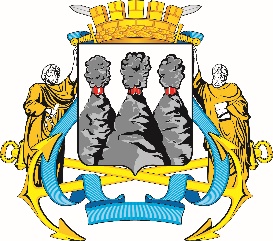 ГОРОДСКАЯ ДУМАПЕТРОПАВЛОВСК-КАМЧАТСКОГО ГОРОДСКОГО ОКРУГАот 06.11.2019 № 556-р24-я (внеочередная) сессияг.Петропавловск-КамчатскийГОРОДСКАЯ ДУМАПЕТРОПАВЛОВСК-КАМЧАТСКОГО ГОРОДСКОГО ОКРУГАГлаваПетропавловск-Камчатского городского округа                                               В.Ю. Иваненко